        ISIGIDIMI SAMAXOSA, NOVEMBER 1, 1873.	7INDAWO YENTENGO E-PESHAWUR.IZINTO NGEZINTO.Inkumbi kutiwa E-Transvaal Republic ziku- tshabalalise ngokoyikekayo ukudla.I-Governor yale koloni isand’ ukuhambela kwindawo ezitile ezikwangapa ngase Kapa, yam- kelwa ngovuyo kuzo zonke indawo ezifikileyo.Kweee Diamond kusand’ ukunduluka abantu abantsundu abanga 400, ukuya emakaya abo. Ba- kwabaninzi nabayayo kona ukuya kufuna umsebenzi.Umlilo.—Indlu yomfundisi welicala kutiwa yi Church yase England, wase Queenstown, itshatya- laliswe ngumlilo. Ipantse ukutsha nendlu yetyalike.Ukuea okubi.—Kute E-Bayi Amamfengu amabini esela ibrandi, enye yapikela ukuti ingeze yanxila nokuba isele kangakanani na, yati komnye ingamnika into eke wayinxilisa. Omnye lowo uye watenga isiqingata sembodlela, waza U-Dauli, lo obete akangenxili, wayisela wayigqiba. Kubuye kwayiwa kutengwa esinye isiqingata, wati esigqiba eso ukusisela waba ejuba pantsi, kanti eekupuma kompefumlo oko..Kwele Golide, abantu basayifumana kakuhle. Izuzwa ngoku nakwindawo ebingaziwa ukuba iko kuzo ngapambili. Ukudla kunqabile kanye. Ukuba bate babaninzi abantu abayayo baya kungenelwa yindlala.Imali yokutwala impahla ngenqwelo ukusuka E-Bayi ukuya kwele diamond inyuke kakulu. Ezinye impahla zide zatunyelwa E-Monti ukuze sezisuka kona ukuya E-Diamond. Inqwelo azinqabanga kakulu apo E-Monti nje ngase Bayi.Umvuzo wabasebenza kwele Diamond ngoku uhlile, indoda selinokufunyanwa ukuba inikwa ishumi lesheleni elinesihlanu ngenyanga. Kubonakala Ukuba zidlule ngonapakade imini abesiti umntu azuze ishumi lesheleni nokuba linesibini ngeveki.Ukutakata.—Isiko lokunukana lisandile pakati kwezinye izizwe zabantsundu. Kute E-Ma- mpondweni kwako umfo otile ohliwa sisifo laza igqira lanuka unina walomfo. Isigwebo sibe sesokuba makabulawe, waza nonyana lowo wavuma, yavuma nenkosi yakona U-Gwadiso. Ayilusizina into kakuba unyana abe ngumbulali womntu owamondlayo, wamnceda wamtwala ebuntwaneni, wamgcina wadeweza kufika ebudodeni ? Liyakude liye kufika nini na ilizwi kona, eliya kungenisa ukukanya likulule ababandeze lweyo ?ABAZELWEYO.E-Ncawara, ngo 27 ka September, 1873, U-   Mrs. K. A. Boza uzele inkwenkwe.E-Bayi, ngo 12 ka October, 1873, U-Mrs. W. Nokasa uzele intombi.INTENGO YEZINTO EMARKENI.Kweyase Bini.—Nge 100 lbs.:—Umbona, 11s. 6d.; amazimba, Ils. 9d. ; umgubo, 25s.; itapile,     15s. ; ihabile, 12s.; irasi, 10s.; inqolowa, 12s.; iranise lilinye, 3s. 6d. ; ikwakwini, 12s.; idada,       2s. 6d.; inkuku, 2s.; iflara yenkuni, 45s.Kweyase Qonce.—Nge 100 lbs.:—Umbona, 8s.; amazimba, 9s. 7d.; umgubo, 25s. 3d.;      imbotyi, 11s.; itapile, 9s. 9d.; ihabile, 7s.; irasi,       8s. 3d. ; inqolowa, 15s.; ngeponti uboya obuhle,    1s. 1⅞d.; obungahlanjwanga, 8½d.; iflara yenkuni, 39s.Kweyase Bayi.—Nge 100 lbs.:—Umbona, 13s.umgubo, 23s.; itapile, 21s.; ihabile, 12s. 6d.; imbotyi, 15s.; irasi, Ils. ; idada lilinye, 4s. 5 iranise, 4s.; ikwakwini, 7s. 6d.; iflara yenkuni, 40s.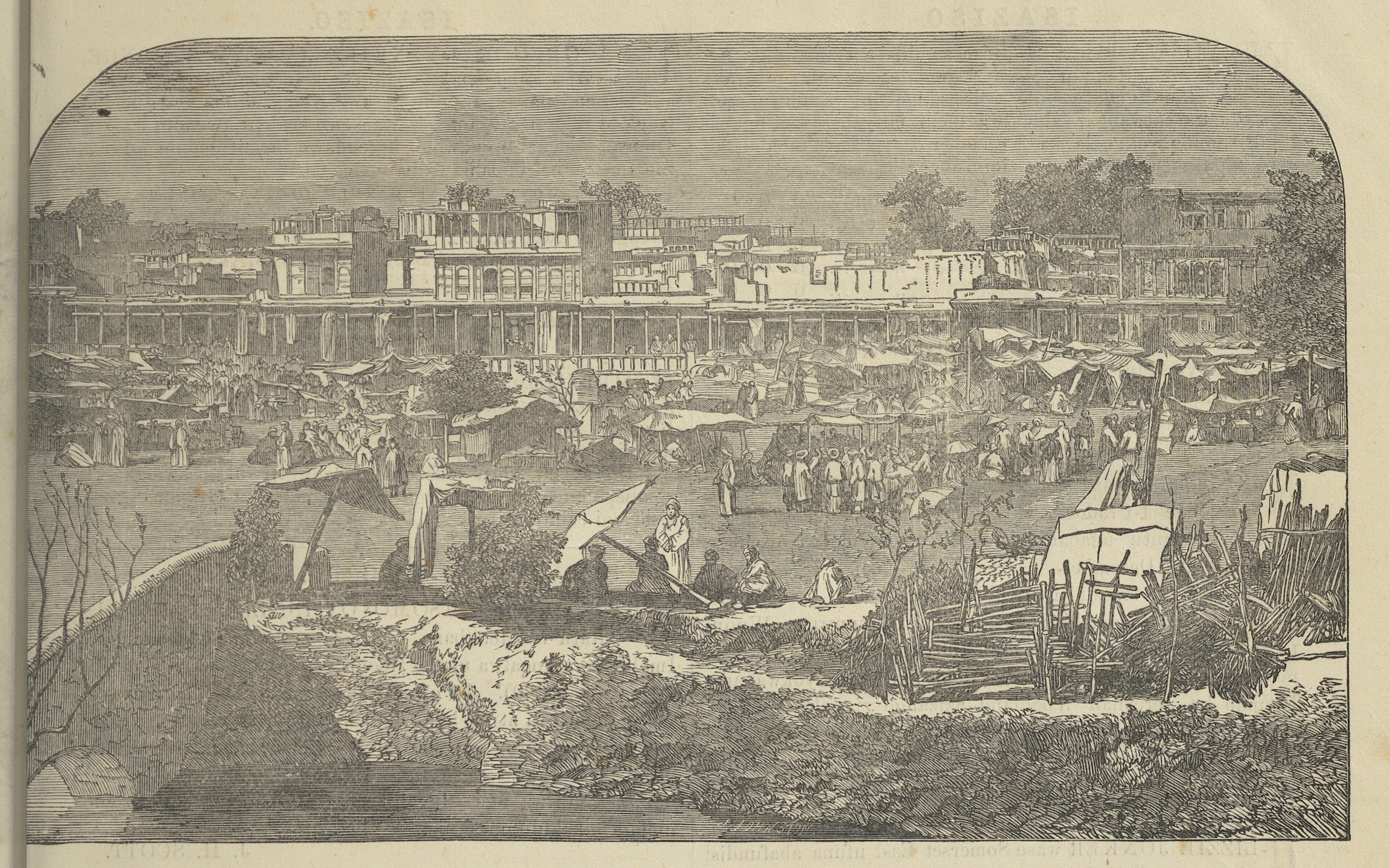 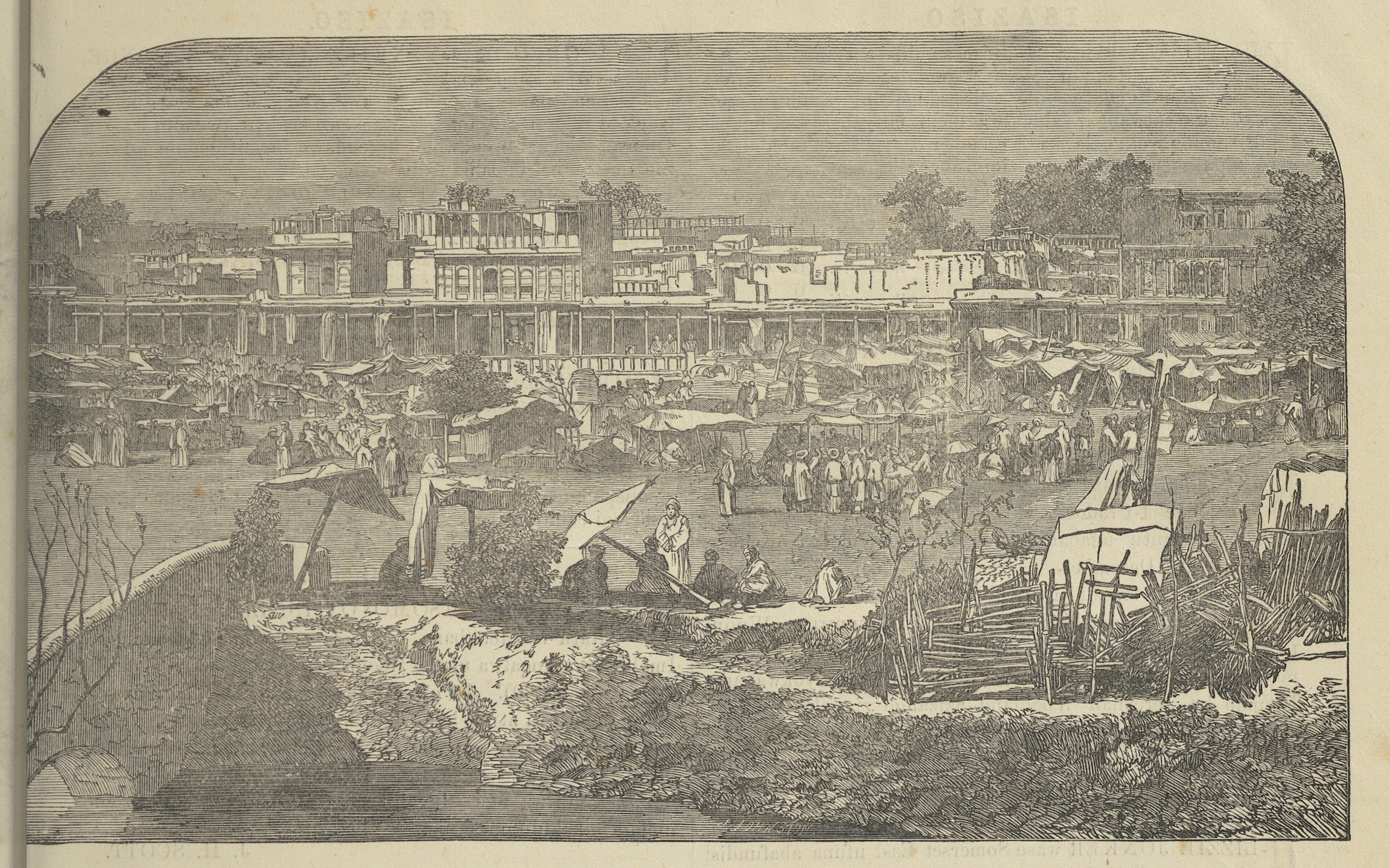 